Year End 4-H Club Treasurer’s Report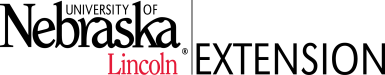 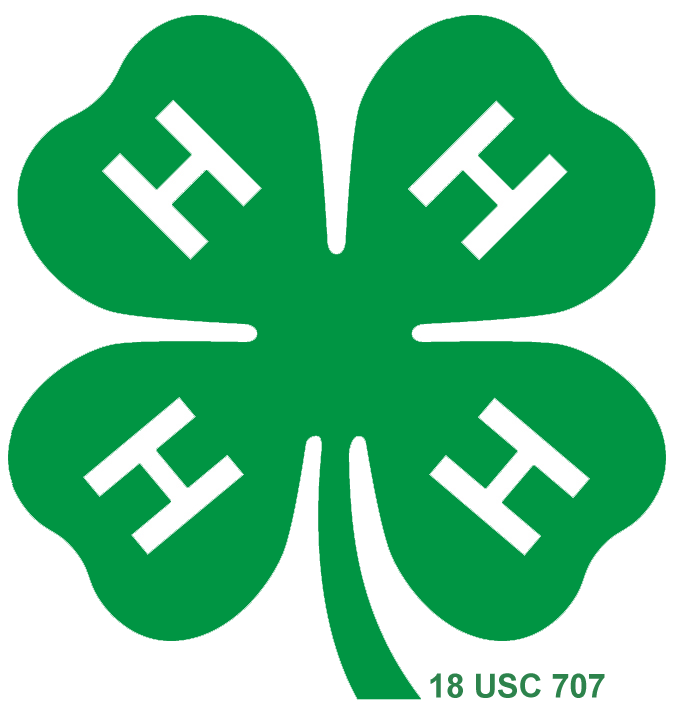 For Fiscal Year _________ Use the categories below to record your financial activity.Club Name:Club Name:Organizational Leader's Name:Organizational Leader's Name:Treasurer's Name:Treasurer's Name:Club Employer Identification Number (EIN):Club Employer Identification Number (EIN):Bank Name:Bank Name:Bank Address:Bank Address:Names of persons authorized on any accounts to sign checks, deposit & withdraw funds:Names of persons authorized on any accounts to sign checks, deposit & withdraw funds:Account numberBeginning Balance(January 1)Ending Balance (December 31)Checking Account$$Savings Account$$Total FundsTotal Funds$$INCOMEINCOMEEXPENSESEXPENSESFundraising$Fundraising Expenses$Member Dues$Educational Supplies$Donations$Community Service Expenses$Other (Identify)$Recreation$Other (Identify)$Total Income$Total Expenses$